		Zespół Szkół Chemicznych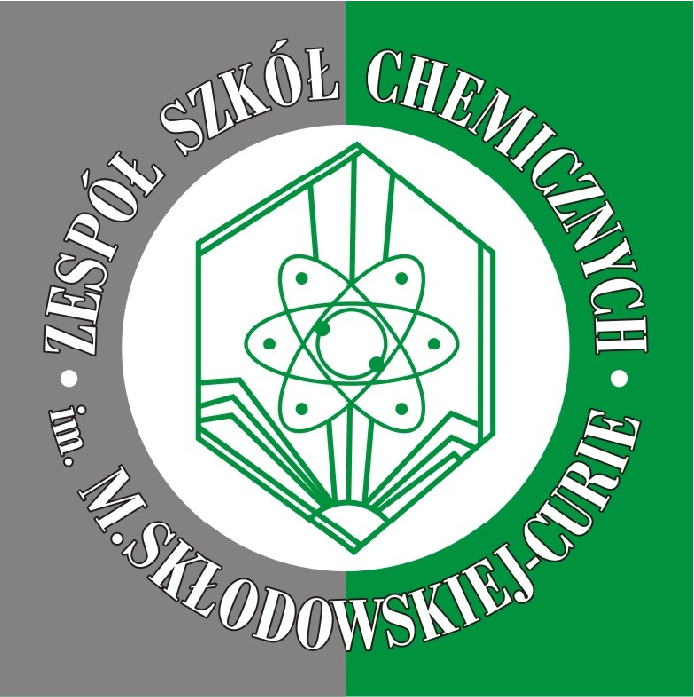 im. Marii Skłodowskiej-Curieul. Bulwary im. marsz. Józefa Piłsudskiego 487-800 WłocławekTel. 054-412-54-00,fax. 054-412-54-29, www.zsch.wek.pl, dnia……………………………………………………………………………………………………………………………………………..………		………………………………………………. (imię i nazwisko)							 PESEL………………………………………………………………………………………………………(ulica/numer domu/numer lokalu/kod pocztowy/miejscowość)……………………………………………………(klasa)		…………………………………………………………	(data urodzenia)				Dyrekcja Zespołu Szkól Chemicznych we Włocławkuul. Bulwary 487-800 WłocławekPodanie o wydanie nowej (kolejnej) legitymacji Proszę o wydanie mi nowej legitymacji z powodu   *zniszczenia/zagubienia poprzedniej………………………………………………………………………………………………………………………………………………………………………                                                                                                   ( z innych powodów)Informuję, że wniesiono opłatę za wydanie duplikatu w kwocie  9zł (dziewięć złotych) na rachunek bankowy Zespołu Szkół Chemicznych im. Marii Skłodowskiej-Curie we Włocławku.Numer rachunku: 42 1020 5170 0000 1102 0106 4823Świadomy/a odpowiedzialności karnej za składanie fałszywego oświadczenia,  
OŚWIADCZAM, IŻ NIE JESTEM WPOSIADANIU ORYGINALNEJ LEGITYMACJI.							……………………………………………………..Załącznik : 							(podpis ucznia)			   		Zdjęcie legitymacyjneDowód wpłaty.	*Niepotrzebne skreślić